LISTA DE APOIANTES DA PROPOSTA DE ORÇAMENTO PARTICIPATIVO DA ESCOLA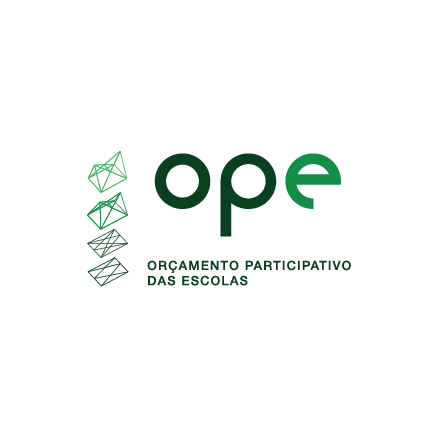 Escola Básica da Senhora da HoraDesignação da proposta: ___________________________________________________________Apoiantes da propostaNºNOMEN.º de processo do aluno ASSINATURA1234567891011121314